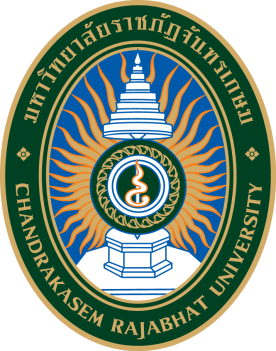 รายงานการประเมินตนเอง หน่วยงานสนับสนุน(Self – Assessment Report : SAR19)(ชื่อหน่วยงาน)  ..............................................เพื่อการประกันคุณภาพการศึกษาภายในประจำปีการศึกษา 2561(ข้อมูลระหว่างวันที่ 1 สิงหาคม 2561 ถึงวันที่ 31 กรกฎาคม 2562)รายงาน ณ วันที่ ......... เดือน ........................พ.ศ. 2562คำนำลงนาม…………………………….…………….        (..............................................)ผู้อำนวยการ ..............................................บทสรุปผู้บริหารประวัติหน่วยงานโดยย่อกรอกประวัติหน่วยงานผลการประเมินตนเององค์ประกอบที่ 1  การบริหารจัดการคะแนนเฉลี่ยองค์ประกอบที่ 1 เท่ากับ 0.00 (ผลการประเมินระดับ............. )จุดเด่น1. …………………………………………………………………………………………………………………………………2. …………………………………………………………………………………………………………………………………จุดที่ควรพัฒนา1. …………………………………………………………………………………………………………………………………2. …………………………………………………………………………………………………………………………………องค์ประกอบที่ 2  ภารกิจหลักของหน่วยงานคะแนนเฉลี่ยองค์ประกอบที่ 2 เท่ากับ 0.00 (ผลการประเมินระดับ.............)จุดเด่น1. …………………………………………………………………………………………………………………………………2. …………………………………………………………………………………………………………………………………จุดที่ควรพัฒนา1. …………………………………………………………………………………………………………………………………2. …………………………………………………………………………………………………………………………………องค์ประกอบที่ 3  การพัฒนาคุณภาพตามพันธกิจของหน่วยงานคะแนนเฉลี่ยองค์ประกอบที่ 3 เท่ากับ 0.00  (ผลการประเมินระดับ.............)จุดเด่น1. …………………………………………………………………………………………………………………………………2. …………………………………………………………………………………………………………………………………จุดที่ควรพัฒนา1. …………………………………………………………………………………………………………………………………2. …………………………………………………………………………………………………………………………………สรุปผลการประเมินตนเองคะแนนการประเมิน (ศูนย์/สำนัก/สถาบัน) .........................................จำนวน 3 องค์ประกอบ .....
ตัวบ่งชี้ ได้คะแนนเฉลี่ย 0.00 ผลการประเมินอยู่ในระดับ.............ส่วนที่ 1 ส่วนนำ1. ชื่อหน่วยงาน ที่ตั้ง และประวัติความเป็นมาโดยย่อกรอกชื่อหน่วยงาน ที่ตั้ง และประวัติความเป็นมาโดยย่อ2. ปรัชญา วิสัยทัศน์ พันธกิจ เป้าหมาย และวัตถุประสงค์กรอกปรัชญา ปณิธาน เป้าหมายและวัตถุประสงค์3. โครงสร้างองค์กร และโครงสร้างการบริหารกรอกโครงสร้างองค์กร และโครงสร้างการบริหาร4. รายชื่อผู้บริหาร กรรมการบริหาร ชุดปัจจุบันกรอกรายชื่อผู้บริหาร กรรมการบริหาร ชุดปัจจุบัน5. จำนวนบุคลากรกรอกจำนวนบุคลากร6. ข้อมูลพื้นฐานโดยย่อเกี่ยวกับงบประมาณ และอาคารสถานที่กรอกข้อมูลพื้นฐานโดยย่อ7. อัตลักษณ์ เอกลักษณ์หรือวัฒนธรรมของหน่วยงานกรอกข้อมูลพื้นฐานโดยย่อ8. ผลการปรับปรุงตามข้อเสนอแนะของผลการประเมินปีที่ผ่านมากรอกผลการปรับปรุงตามข้อเสนอแนะของผลการประเมินปีที่ผ่านมาส่วนที่ 2 ผลการดำเนินงานองค์ประกอบที่ 1	การบริหารจัดการตัวบ่งชี้ที่ 1.1		การบริหารจัดการของหน่วยงานชนิดของตัวบ่งชี้		กระบวนการเกณฑ์มาตรฐาน	1. มีการพัฒนาแผนกลยุทธ์ของหน่วยงานจากผลการวิเคราะห์ SWOT โดยเชื่อมโยงกับวิสัยทัศน์ของหน่วยงานและสอดคล้องกับมหาวิทยาลัย ไปสู่แผนบริหารบุคลากร แผนกลยุทธ์ทางการเงิน แผนบริหารความเสี่ยง และแผนปฏิบัติการประจำปีตามกรอบเวลา เพื่อให้บรรลุตามตัวบ่งชี้และเป้าหมายของแผนกลยุทธ์ และเสนอคณะกรรมการบริหารมหาวิทยาลัยเพื่อพิจารณา	2. มีการดำเนินงานตามแผนความเสี่ยงที่เป็นผลจากการวิเคราะห์ และระบุปัจจัยเสี่ยงที่เกิดจากปัจจัยภายนอก หรือปัจจัยที่ไม่สามารถควบคุมได้ที่ส่งผลต่อการดำเนินงานตามพันธกิจของหน่วยงาน และให้มีระดับ
ความเสี่ยงลดลงจากเดิม	3. มีการดำเนินการจัดการความรู้ตามระบบการจัดการความรู้ (KM) อย่างน้อย 1 พันธกิจหลักของหน่วยงาน ส่งผลให้เกิดการพัฒนาอย่างเป็นรูปธรรมสอดคล้องกับการจัดการความรู้ของมหาวิทยาลัย	4. มีการกำกับติดตามส่งเสริมสนับสนุนการดำเนินงานตามแผนบริหารและพัฒนาบุคลากร	5. มีการดำเนินงานด้านการประกันคุณภาพการศึกษาภายในของหน่วยงานตามระบบและกลไกที่มหาวิทยาลัยกำหนด สอดคล้องกับพันธกิจและพัฒนาการของหน่วยงานที่ปรับให้การดำเนินงานด้านการประกันคุณภาพเป็นส่วนหนึ่งของการบริหารงานตามปกติ ประกอบด้วย การควบคุมคุณภาพ การตรวจสอบคุณภาพ และการประเมินคุณภาพเกณฑ์การประเมินผลการดำเนินงาน  มี ข้อ 1. มีการพัฒนาแผนกลยุทธ์ของหน่วยงานจากผลการวิเคราะห์ SWOT โดยเชื่อมโยงกับวิสัยทัศน์ของหน่วยงานและสอดคล้องกับมหาวิทยาลัย ไปสู่แผนบริหารบุคลากร แผนกลยุทธ์ทางการเงิน แผนบริหารความเสี่ยง และแผนปฏิบัติการประจำปีตามกรอบเวลา เพื่อให้บรรลุตามตัวบ่งชี้และเป้าหมายของแผนกลยุทธ์ และเสนอคณะกรรมการบริหารมหาวิทยาลัยเพื่อพิจารณาผลการดำเนินงานกรอกข้อมูล.....รายการหลักฐานกรอกข้อมูล.....  มี ข้อ 2. มีการดำเนินงานตามแผนความเสี่ยงที่เป็นผลจากการวิเคราะห์ และระบุปัจจัยเสี่ยงที่เกิดจากปัจจัยภายนอก หรือปัจจัยที่ไม่สามารถควบคุมได้ที่ส่งผลต่อการดำเนินงานตามพันธกิจของหน่วยงาน และให้มีระดับความเสี่ยงลดลงจากเดิมผลการดำเนินงานกรอกข้อมูล.....รายการหลักฐานกรอกข้อมูล.....  มี ข้อ 3. มีการดำเนินการจัดการความรู้ตามระบบการจัดการความรู้ (KM) อย่างน้อย 1 พันธกิจหลักของหน่วยงาน ส่งผลให้เกิดการพัฒนาอย่างเป็นรูปธรรมสอดคล้องกับการจัดการความรู้ของมหาวิทยาลัยผลการดำเนินงานกรอกข้อมูล.....รายการหลักฐานกรอกข้อมูล.....  มี ข้อ 4. มีการกำกับติดตามส่งเสริมสนับสนุนการดำเนินงานตามแผนบริหารและพัฒนาบุคลากรผลการดำเนินงานกรอกข้อมูล.....รายการหลักฐานกรอกข้อมูล.....  มี ข้อ 5. มีการดำเนินงานด้านการประกันคุณภาพการศึกษาภายในของหน่วยงานตามระบบและกลไกที่มหาวิทยาลัยกำหนด สอดคล้องกับพันธกิจและพัฒนาการของหน่วยงานที่ปรับให้การดำเนินงานด้านการประกันคุณภาพเป็นส่วนหนึ่งของการบริหารงานตามปกติ ประกอบด้วย การควบคุมคุณภาพ การตรวจสอบคุณภาพ และการประเมินคุณภาพผลการดำเนินงานกรอกข้อมูล.....รายการหลักฐานกรอกข้อมูล.....การประเมินตนเองจุดเด่น……………………………………………………………………………………………………………………………………………………………………………………………………………………………………………………………………จุดที่ควรพัฒนา……………………………………………………………………………………………………………………………………………………………………………………………………………………………………………………………………ตัวบ่งชี้ที่ 1.2		ภาวะผู้นำของผู้บริหารของหน่วยงานชนิดของตัวบ่งชี้		กระบวนการเกณฑ์มาตรฐาน1. คณะกรรมการประจำหน่วยงาน หรือคณะกรรมการบริหารหน่วยงาน และผู้บริหารมีวิสัยทัศน์และปฏิบัติหน้าที่ตามบทบาทหน้าที่ที่กฎหมายกำหนดครบถ้วน และมีการประเมินตนเองตามหลักเกณฑ์ที่หน่วยงานกำหนด2. ผู้บริหารมีการกำกับติดตาม และประเมินผลการดำเนินงานตามมติสภามหาวิทยาลัย มติกรรมการบริหารมหาวิทยาลัยหรือตามที่อธิการบดีมอบหมาย3. มีการใช้สารสนเทศของหน่วยงานในการพัฒนาระบบงาน เพื่อการบริหารหรือตัดสินใจระบบงานอย่างเป็นรูปธรรม4. ผู้บริหารบริหารงานด้วยหลักธรรมาภิบาลครบถ้วนทั้ง 10 ข้อ โดยคำนึงถึงประโยชน์ของมหาวิทยาลัย และผู้มีส่วนได้ส่วนเสีย มีการอธิบายการดำเนินงานอย่างชัดเจน5. มีการประเมินผลการบริหารงานของผู้บริหาร และนำผลการประเมินไปปรับปรุงการบริหารงาน โดยแสดงให้เห็นในรูปแบบแผน โครงการ หรือกิจกรรมเกณฑ์การประเมินผลการดำเนินงาน  มี ข้อ 1. คณะกรรมการประจำหน่วยงาน หรือคณะกรรมการบริหารหน่วยงาน และผู้บริหารมีวิสัยทัศน์และปฏิบัติหน้าที่ตามบทบาทหน้าที่ที่กฎหมายกำหนดครบถ้วนและมีการประเมินตนเองตามหลักเกณฑ์ที่หน่วยงานกำหนดผลการดำเนินงานกรอกข้อมูล.....รายการหลักฐานกรอกข้อมูล.....  มี ข้อ 2. ผู้บริหารมีการกำกับติดตาม และประเมินผลการดำเนินงานตามมติสภามหาวิทยาลัย มติกรรมการบริหารมหาวิทยาลัย หรือตามที่อธิการบดีมอบหมายผลการดำเนินงานกรอกข้อมูล.....รายการหลักฐานกรอกข้อมูล.....  มี ข้อ 3. มีการใช้สารสนเทศของหน่วยงานในการพัฒนาระบบงาน เพื่อการบริหารหรือตัดสินใจระบบงานอย่างเป็นรูปธรรมผลการดำเนินงานกรอกข้อมูล.....รายการหลักฐานกรอกข้อมูล.....  มี ข้อ 4. ผู้บริหารบริหารงานด้วยหลักธรรมาภิบาลครบถ้วนทั้ง 10 ข้อ โดยคำนึงถึงประโยชน์ของมหาวิทยาลัย และ
ผู้มีส่วนได้ส่วนเสีย มีการอธิบายการดำเนินงานอย่างชัดเจนผลการดำเนินงานกรอกข้อมูล.....รายการหลักฐานกรอกข้อมูล.....  มี ข้อ 5. มีการประเมินผลการบริหารงานของผู้บริหาร และนำผลการประเมินไปปรับปรุงการบริหารงาน
โดยแสดงให้เห็นในรูปแบบแผน โครงการ หรือกิจกรรมผลการดำเนินงานกรอกข้อมูล.....รายการหลักฐานกรอกข้อมูล.....การประเมินตนเองจุดเด่น……………………………………………………………………………………………………………………………………………………………………………………………………………………………………………………………………จุดที่ควรพัฒนา……………………………………………………………………………………………………………………………………………………………………………………………………………………………………………………………………ตัวบ่งชี้ที่ 1.3		คุณภาพของการบริหารจัดการหน่วยงานชนิดของตัวบ่งชี้		ผลลัพธ์ในการรายงานผลการดำเนินงานตามตัวบ่งชี้นี้ ให้อธิบายกระบวนการหรือแสดงผลการดำเนินงานอย่างน้อยให้ครอบคลุมประเด็นต่อไปนี้-  ผลการดำเนินงานที่มีประสิทธิภาพและประสิทธิผล-  ความพึงพอใจในการรับบริการเกณฑ์การประเมินผลการดำเนินงานกรอกข้อมูล.....รายการหลักฐานกรอกข้อมูล.....การประเมินตนเองจุดเด่น……………………………………………………………………………………………………………………………………………………………………………………………………………………………………………………………………จุดที่ควรพัฒนา……………………………………………………………………………………………………………………………………………………………………………………………………………………………………………………………………องค์ประกอบที่ 2	ภารกิจหลักของหน่วยงานตัวบ่งชี้ที่ 2.3		การบริการนักศึกษาระดับปริญญาตรีชนิดของตัวบ่งชี้		กระบวนการเกณฑ์มาตรฐานจัดบริการให้คำปรึกษา แนะแนวด้านการใช้ชีวิต และการเข้าสู่อาชีพแก่นักศึกษาในสถาบันมีการให้ข้อมูลของหน่วยงานที่ให้บริการกิจกรรมพิเศษนอกหลักสูตร แหล่งงานทั้งเต็มเวลาและ
นอกเวลาแก่นักศึกษาจัดกิจกรรมเตรียมความพร้อมเพื่อการทำงานเมื่อสำเร็จการศึกษาแก่นักศึกษาประเมินคุณภาพของการจัดกิจกรรมและการจัดบริการในข้อ 1-3 ทุกข้อไม่ต่ำกว่า 3.51 จากคะแนนเต็ม 5 นำผลการประเมินจากข้อ 4 มาปรับปรุงพัฒนาการให้บริการและการให้ข้อมูล เพื่อส่งให้ผลการประเมินสูงขึ้นหรือเป็นไปตามความคาดหวังของนักศึกษาให้ข้อมูลและความรู้ที่เป็นประโยชน์แก่ศิษย์เก่าเกณฑ์การประเมิน  มี ข้อ 1. จัดบริการให้คำปรึกษา แนะแนวด้านการใช้ชีวิต และการเข้าสู่อาชีพแก่นักศึกษาในสถาบันผลการดำเนินงานกรอกข้อมูล.....รายการหลักฐานกรอกข้อมูล.....  มี ข้อ 2. มีการให้ข้อมูลของหน่วยงานที่ให้บริการกิจกรรมพิเศษนอกหลักสูตร แหล่งงานทั้งเต็มเวลาและ
นอกเวลาแก่นักศึกษาผลการดำเนินงานกรอกข้อมูล.....รายการหลักฐานกรอกข้อมูล.....  มี ข้อ 3. จัดกิจกรรมเตรียมความพร้อมเพื่อการทำงานเมื่อสำเร็จการศึกษาแก่นักศึกษาผลการดำเนินงานกรอกข้อมูล.....รายการหลักฐานกรอกข้อมูล.....  มี ข้อ 4. ประเมินคุณภาพของการจัดกิจกรรมและการจัดบริการในข้อ 1-3 ทุกข้อไม่ต่ำกว่า 3.51 จากคะแนนเต็ม5 ผลการดำเนินงานกรอกข้อมูล.....รายการหลักฐานกรอกข้อมูล.....  มี ข้อ 5. นำผลการประเมินจากข้อ 4 มาปรับปรุงพัฒนาการให้บริการและการให้ข้อมูล เพื่อส่งให้ผลการประเมินสูงขึ้นหรือเป็นไปตามความคาดหวังของนักศึกษาผลการดำเนินงานกรอกข้อมูล.....รายการหลักฐานกรอกข้อมูล.....  มี ข้อ 6. ให้ข้อมูลและความรู้ที่เป็นประโยชน์แก่ศิษย์เก่าผลการดำเนินงานกรอกข้อมูล.....รายการหลักฐานกรอกข้อมูล.....การประเมินตนเองจุดเด่น…………………………………………………………………………………………………………………………………………………………………………………………………………………………………………………………………… จุดที่ควรพัฒนา……………………………………………………………………………………………………………………………………………………………………………………………………………………………………………………………………ตัวบ่งชี้ที่ 2.4		กิจกรรมนักศึกษาระดับปริญญาตรีชนิดของตัวบ่งชี้		กระบวนการเกณฑ์มาตรฐานจัดทำแผนการจัดกิจกรรมพัฒนานักศึกษาในภาพรวมของมหาวิทยาลัยโดยให้คณะและนักศึกษามีส่วนร่วมในการจัดทำแผนและการจัดกิจกรรมในแผนการจัดกิจกรรมพัฒนานักศึกษาให้ดำเนินกิจกรรมในประเภทต่อไปนี้ให้ครบถ้วนกิจกรรมส่งเสริมคุณลักษณะบัณฑิตที่พึงประสงค์ที่กำหนดโดยมหาวิทยาลัยกิจกรรมกีฬา หรือการส่งเสริมสุขภาพกิจกรรมบำเพ็ญประโยชน์ หรือรักษาสิ่งแวดล้อมกิจกรรมเสริมสร้างคุณธรรมและจริยธรรมกิจกรรมส่งเสริมศิลปะและวัฒนธรรมจัดกิจกรรมให้ความรู้และทักษะการประกันคุณภาพการศึกษาแก่นักศึกษาทุกกิจกรรมที่ดำเนินการ มีการประเมินผลความสำเร็จตามวัตถุประสงค์ของกิจกรรม และนำผลการ
ประเมินมาปรับปรุงการดำเนินงานครั้งต่อไปประเมินความสำเร็จตามวัตถุประสงค์ของแผนการจัดกิจกรรมพัฒนานักศึกษานำผลการประเมินไปปรับปรุงแผนหรือปรับปรุงการจัดกิจกรรมเพื่อพัฒนานักศึกษาเกณฑ์การประเมินผลการดำเนินงาน  มี ข้อ 1. จัดทำแผนการจัดกิจกรรมพัฒนานักศึกษาในภาพรวมของมหาวิทยาลัยโดยให้คณะและนักศึกษามีส่วนร่วมในการจัดทำแผนและการจัดกิจกรรมผลการดำเนินงานกรอกข้อมูล.....รายการหลักฐานกรอกข้อมูล.....  มี ข้อ 2. ในแผนการจัดกิจกรรมพัฒนานักศึกษาให้ดำเนินกิจกรรมในประเภทต่อไปนี้ให้ครบถ้วน   	  -	กิจกรรมส่งเสริมคุณลักษณะบัณฑิตที่พึงประสงค์ที่กำหนดโดยมหาวิทยาลัย   	  -	กิจกรรมกีฬา หรือการส่งเสริมสุขภาพ    	 - 	กิจกรรมบำเพ็ญประโยชน์ หรือรักษาสิ่งแวดล้อม  	  -	กิจกรรมเสริมสร้างคุณธรรมและจริยธรรม         - กิจกรรมส่งเสริมศิลปะและวัฒนธรรมผลการดำเนินงานกรอกข้อมูล.....รายการหลักฐานกรอกข้อมูล.....   มี ข้อ 3. จัดกิจกรรมให้ความรู้และทักษะการประกันคุณภาพการศึกษาแก่นักศึกษาผลการดำเนินงานกรอกข้อมูล.....รายการหลักฐานกรอกข้อมูล.....  มี ข้อ 4. ทุกกิจกรรมที่ดำเนินการ มีการประเมินผลความสำเร็จตามวัตถุประสงค์ของกิจกรรม และนำผลการ
ประเมินมาปรับปรุงการดำเนินงานครั้งต่อไปผลการดำเนินงานกรอกข้อมูล.....รายการหลักฐานกรอกข้อมูล.....  มี ข้อ 5. ประเมินความสำเร็จตามวัตถุประสงค์ของแผนการจัดกิจกรรมพัฒนานักศึกษาผลการดำเนินงานกรอกข้อมูล.....รายการหลักฐานกรอกข้อมูล.....  มี ข้อ 6. นำผลการประเมินไปปรับปรุงแผนหรือปรับปรุงการจัดกิจกรรมเพื่อพัฒนานักศึกษาผลการดำเนินงานกรอกข้อมูล.....รายการหลักฐานกรอกข้อมูล.....การประเมินตนเองจุดเด่น…………………………………………………………………………………………………………………………………………………………………………………………………………………………………………………………………… จุดที่ควรพัฒนา……………………………………………………………………………………………………………………………………………………………………………………………………………………………………………………………………ตัวบ่งชี้ที่ 2.9		การจัดสิ่งสนับสนุนการเรียนการสอน/การเรียนรู้ชนิดของตัวบ่งชี้		กระบวนการในการรายงานการดำเนินงานตามตัวบ่งชี้นี้ ให้อธิบายกระบวนการหรือแสดงผลการดำเนินงาน
อย่างน้อยให้ครอบคลุมประเด็นต่อไปนี้-	ระบบการดำเนินงานของหน่วยงานโดยมีส่วนร่วมกับมหาวิทยาลัยและคณะ-	จำนวนสิ่งสนับสนุนการเรียนรู้ที่เพียงพอและเหมาะสมต่อการจัดการเรียนการสอน เช่น ห้องเรียน ห้องปฏิบัติการ อุปกรณ์การศึกษา เทคโนโลยี จุดเชื่อมต่ออินเตอร์เน็ต ฯลฯ-	จำนวนสิ่งสนับสนุนการเรียนรู้ด้านกายภาพ สาธารณูปโภค และรักษาความปลอดภัยของอาคาร ตลอดจนบริเวณโดยรอบ เช่น สิ่งแวดล้อม ประปา ไฟฟ้า ระบบกำจัดของเสีย การจัดการขยะ รวมทั้งมีระบบและอุปกรณ์ป้องกันอัคคีภัยในบริเวณอาคารต่างๆ-	กระบวนการปรับปรุงตามผลการประเมินความพึงพอใจของนักศึกษาและอาจารย์ต่อสิ่งสนับสนุนการเรียนรู้เกณฑ์การประเมินผลการดำเนินงานกรอกข้อมูล.....รายการหลักฐานกรอกข้อมูล.....การประเมินตนเองจุดเด่น……………………………………………………………………………………………………………………………………………………………………………………………………………………………………………………………………จุดที่ควรพัฒนา……………………………………………………………………………………………………………………………………………………………………………………………………………………………………………………………………องค์ประกอบที่ 3	การพัฒนาคุณภาพตามพันธกิจของหน่วยงานตัวบ่งชี้ที่ 3.1		การพัฒนาคุณภาพตามพันธกิจการสนับสนุนวิชาการชนิดของตัวบ่งชี้		กระบวนการเกณฑ์มาตรฐาน1. มีการกำหนดประเด็นการพัฒนาการให้บริการตามพันธกิจของหน่วยงาน อย่างน้อย 1 ประเด็น 
มีการรวบรวมข้อมูลจากการวิเคราะห์ข้อมูลเชิงประจักษ์ โดยความเห็นชอบของผู้บริหาร2. มีการกำหนดแผนการพัฒนาคุณภาพ ตัวชี้วัดความสำเร็จ และค่าเป้าหมายของแผนพัฒนาหน่วยงาน ตามประเด็นการพัฒนาที่กำหนดในข้อ 1 โดยความเห็นชอบจากผู้บริหาร3. มีระบบและกลไกการขับเคลื่อนแผนงานสู่การปฏิบัติงานอย่างชัดเจนและต่อเนื่อง4. มีการกำกับ ติดตาม และประเมินผลความสำเร็จ ตามตัวชี้วัดความสำเร็จที่ระบุไว้ในข้อ 25. มีการนำผลการประเมินมาพัฒนาปรับปรุงการดำเนินงานอย่างเป็นรูปธรรม และมีการเผยแพร่ผล
การพัฒนาสู่สาธารณะเกณฑ์การประเมินผลการดำเนินงาน  มี ข้อ 1. มีการกำหนดประเด็นการพัฒนาการให้บริการตามพันธกิจของหน่วยงาน อย่างน้อย 1 ประเด็น 
มีการรวบรวมข้อมูลจากการวิเคราะห์ข้อมูลเชิงประจักษ์ โดยความเห็นชอบของผู้บริหารผลการดำเนินงานกรอกข้อมูล.....รายการหลักฐานกรอกข้อมูล.....  มี ข้อ 2. มีการกำหนดแผนการพัฒนาคุณภาพ ตัวชี้วัดความสำเร็จ และค่าเป้าหมายของแผนพัฒนาหน่วยงาน ตามประเด็นการพัฒนาที่กำหนดในข้อ 1 โดยความเห็นชอบจากผู้บริหารผลการดำเนินงานกรอกข้อมูล.....รายการหลักฐานกรอกข้อมูล.....  มี ข้อ 3. มีระบบและกลไกการขับเคลื่อนแผนงานสู่การปฏิบัติงานอย่างชัดเจนและต่อเนื่องผลการดำเนินงานกรอกข้อมูล.....รายการหลักฐานกรอกข้อมูล.....  มี ข้อ 4. มีการกำกับ ติดตาม และประเมินผลความสำเร็จ ตามตัวชี้วัดความสำเร็จที่ระบุไว้ในข้อ 2ผลการดำเนินงานกรอกข้อมูล.....รายการหลักฐานกรอกข้อมูล.....  มี ข้อ 5. มีการนำผลการประเมินมาพัฒนาปรับปรุงการดำเนินงานอย่างเป็นรูปธรรม และมีการเผยแพร่ผล
การพัฒนาสู่สาธารณะผลการดำเนินงานกรอกข้อมูล.....รายการหลักฐานกรอกข้อมูล.....การประเมินตนเองจุดเด่น……………………………………………………………………………………………………………………………………………………………………………………………………………………………………………………………………จุดที่ควรพัฒนา……………………………………………………………………………………………………………………………………………………………………………………………………………………………………………………………………ส่วนที่ 3 สรุปผลการประเมินตารางสรุปผลการประเมินรายตัวบ่งชี้ตามองค์ประกอบคุณภาพตารางการวิเคราะห์คุณภาพการศึกษาภายในหน่วยงานสนับสนุนรายงานผลการวิเคราะห์จุดเด่นและจุดที่ควรพัฒนา องค์ประกอบที่ 1 - องค์ประกอบที่ 3องค์ประกอบที่ 1 การบริหารจัดการจุดเด่น………………………………………………………………………………………………………………………………………………………………………………………………………………………………………………………………………………………………………………………………………………………………………………………………………จุดที่ควรพัฒนา………………………………………………………………………………………………………………………………………………………………………………………………………………………………………………………………………………………………………………………………………………………………………………………………………องค์ประกอบที่ 2 ภารกิจหลักของหน่วยงานจุดเด่น………………………………………………………………………………………………………………………………………………………………………………………………………………………………………………………………………………………………………………………………………………………………………………………………………จุดที่ควรพัฒนา………………………………………………………………………………………………………………………………………………………………………………………………………………………………………………………………………………………………………………………………………………………………………………………………………องค์ประกอบที่ 3 การพัฒนาคุณภาพตามพันธกิจของหน่วยงานจุดเด่น………………………………………………………………………………………………………………………………………………………………………………………………………………………………………………………………………………………………………………………………………………………………………………………………………จุดที่ควรพัฒนา………………………………………………………………………………………………………………………………………………………………………………………………………………………………………………………………………………………………………………………………………………………………………………………………………ภาคผนวกก. คำสั่งแต่งตั้งคณะกรรมการประกันคุณภาพการศึกษาข. คณะผู้จัดทำรายงานการประเมินตนเองคะแนน 1คะแนน 2คะแนน 3คะแนน 4คะแนน 5มีการดำเนินการ1 ข้อมีการดำเนินการ2 ข้อมีการดำเนินการ3 ข้อมีการดำเนินการ4 ข้อมีการดำเนินการ5  ข้อเป้าหมายผลการดำเนินงานคะแนนการประเมินตนเองบรรลุเป้าหมาย บรรลุ    ไม่บรรลุ..... ข้อ..... ข้อ..... คะแนนคะแนน 1คะแนน 2คะแนน 3คะแนน 4คะแนน 5มีการดำเนินการ1 ข้อมีการดำเนินการ2 ข้อมีการดำเนินการ3 ข้อมีการดำเนินการ4 ข้อมีการดำเนินการ5 ข้อเป้าหมายผลการดำเนินงานคะแนนการประเมินตนเองบรรลุเป้าหมาย บรรลุ    ไม่บรรลุ..... ข้อ..... ข้อ..... คะแนนคะแนน 0คะแนน 1คะแนน 2คะแนน 3คะแนน 4คะแนน 5 ไม่มีการรายงาน  ผลการดำเนินงาน มีการรายงานผล  การดำเนินงานในบาง  เรื่อง มีการรายงานผล  การดำเนินงานครบทุก  เรื่องตามคำอธิบายในตัว  บ่งชี้ มีการรายงานผล  การดำเนินงาน  ครบทุกเรื่องตาม  คำอธิบายในตัวบ่งชี้ มีแนวโน้มผลการ  ดำเนินงานที่ดีขึ้นในบาง  เรื่อง มีการรายงานผลการ  ดำเนินงาน  ครบทุกเรื่องตาม  คำอธิบายในตัวบ่งชี้ มีแนวโน้มผลการ  ดำเนินงานที่ดีขึ้นในทุก  เรื่อง มีการรายงานผลการ  ดำเนินงานครบทุกเรื่อง   ตามคำอธิบายในตัวบ่งชี้ มีแนวโน้มผลการ   ดำเนินงานที่ดีขึ้นในทุก   เรื่อง มีผลการดำเนินงานที่  โดดเด่นโดยกรรมการ  ผู้ตรวจประเมินสามารถ  ให้เหตุผลอธิบายว่าเป็น  ผลการดำเนินงานที่โดด  เด่นอย่างแท้จริงเป้าหมายผลการดำเนินงานคะแนนการประเมินตนเองบรรลุเป้าหมาย บรรลุ    ไม่บรรลุ..... คะแนน..... คะแนน..... คะแนนคะแนน 1คะแนน 2คะแนน 3คะแนน 4คะแนน 5มีการดำเนินการ1 ข้อมีการดำเนินการ2 ข้อมีการดำเนินการ3 - 4 ข้อมีการดำเนินการ5 ข้อมีการดำเนินการ6 ข้อเป้าหมายผลการดำเนินงานคะแนนการประเมินตนเองบรรลุเป้าหมาย บรรลุ    ไม่บรรลุ..... ข้อ..... ข้อ..... คะแนนคะแนน 1คะแนน 2คะแนน 3คะแนน 4คะแนน 5มีการดำเนินการ1 ข้อมีการดำเนินการ2 ข้อมีการดำเนินการ3 - 4 ข้อมีการดำเนินการ5 ข้อมีการดำเนินการ6 ข้อเป้าหมายผลการดำเนินงานคะแนนการประเมินตนเองบรรลุเป้าหมาย บรรลุ    ไม่บรรลุ..... ข้อ..... ข้อ..... คะแนนคะแนน 0คะแนน 1คะแนน 2คะแนน 3คะแนน 4คะแนน 5 ไม่มีระบบ ไม่มีกลไก ไม่มีแนวคิดในการ  กำกับติดตามและ  ปรับปรุง ไม่มีข้อมูลหลักฐาน มีระบบ มีกลไก ไม่มีการนำระบบ  กลไกไปสู่การปฏิบัติ/  ดำเนินงาน มีระบบ มีกลไก มีการนำระบบกลไก  ไปสู่การปฏิบัติ/  ดำเนินงาน มีการประเมิน  กระบวนการ ไม่มีการปรับปรุง/  พัฒนากระบวนการ มีระบบ มีกลไก มีการนำระบบกลไก  ไปสู่การปฏิบัติ/ดำเนินงาน มีการประเมิน  กระบวนการ มีการปรับปรุง/  พัฒนากระบวนการ  จากผลการประเมิน มีระบบ มีกลไก มีการนำระบบกลไก  ไปสู่การปฏิบัติ/  ดำเนินงาน มีการประเมิน  กระบวนการ มีการปรับปรุง/  พัฒนากระบวนการ  จากผลการประเมิน มีผลจากการ  ปรับปรุงเห็นชัดเจน  เป็นรูปธรรม มีระบบ มีกลไก มีการนำระบบกลไก  ไปสู่การปฏิบัติ/  ดำเนินงาน มีการประเมิน  กระบวนการ มีการปรับปรุง/  พัฒนากระบวนการ  จากผลการประเมิน มีผลจากการ  ปรับปรุงเห็นชัดเจน  เป็นรูปธรรม มีผลการดำเนินงานที่  โดดเด่น โดยกรรมการ  ผู้ตรวจประเมินสามารถ  ให้เหตุผลอธิบายว่าเป็น  ผลการดำเนินงานที่โดด  เด่นเป้าหมายผลการดำเนินงานคะแนนการประเมินตนเองบรรลุเป้าหมาย บรรลุ    ไม่บรรลุ..... คะแนน..... คะแนน..... คะแนนคะแนน 1คะแนน 2คะแนน 3คะแนน 4คะแนน 5มีการดำเนินการ1 ข้อมีการดำเนินการ2 ข้อมีการดำเนินการ3 ข้อมีการดำเนินการ4 ข้อมีการดำเนินการ5 ข้อเป้าหมายผลการดำเนินงานคะแนนการประเมินตนเองบรรลุเป้าหมาย บรรลุ    ไม่บรรลุ..... ข้อ..... ข้อ..... คะแนนองค์ประกอบ/ตัวบ่งชี้เป้าหมายผลการดำเนินงานคะแนนการประเมินตนเองคะแนนประเมินโดยกรรมการองค์ประกอบที่ 1  การบริหารจัดการองค์ประกอบที่ 1  การบริหารจัดการองค์ประกอบที่ 1  การบริหารจัดการองค์ประกอบที่ 1  การบริหารจัดการองค์ประกอบที่ 1  การบริหารจัดการตัวบ่งชี้ที่ 1.1	การบริหารจัดการของหน่วยงาน... ข้อ... ข้อ... คะแนน... คะแนนตัวบ่งชี้ที่ 1.2	ภาวะผู้นำของผู้บริหารของหน่วยงาน... ข้อ... ข้อ... คะแนน... คะแนนตัวบ่งชี้ที่ 1.3	คุณภาพของการบริหารจัดการหน่วยงาน... คะแนน... คะแนน... คะแนน... คะแนนเฉลี่ยองค์ประกอบที่ 1คะแนนเฉลี่ย ......คะแนนเฉลี่ย ......คะแนนเฉลี่ย ......คะแนนเฉลี่ย ......องค์ประกอบที่ 2  ภารกิจหลักของหน่วยงานองค์ประกอบที่ 2  ภารกิจหลักของหน่วยงานองค์ประกอบที่ 2  ภารกิจหลักของหน่วยงานองค์ประกอบที่ 2  ภารกิจหลักของหน่วยงานองค์ประกอบที่ 2  ภารกิจหลักของหน่วยงานตัวบ่งชี้ที่ 2.1	ระบบกำกับการประกันคุณภาพหลักสูตรและคณะ... ข้อ... ข้อ... คะแนน... คะแนนตัวบ่งชี้ที่ 2.2	ระบบและกลไกการรับนักศึกษา... ข้อ... ข้อ... คะแนน... คะแนนตัวบ่งชี้ที่ 2.3	การบริการนักศึกษาระดับปริญญาตรี... ข้อ... ข้อ... คะแนน... คะแนนตัวบ่งชี้ที่ 2.4	กิจกรรมนักศึกษาระดับปริญญาตรี... ข้อ... ข้อ... คะแนน... คะแนนตัวบ่งชี้ที่ 2.5	ระบบและกลไกการบริหารและพัฒนางานวิจัยหรืองานสร้างสรรค์... ข้อ... ข้อ... คะแนน... คะแนนตัวบ่งชี้ที่ 2.6	ระบบและกลไกการบริการวิชาการแก่สังคม... ข้อ... ข้อ... คะแนน... คะแนนตัวบ่งชี้ที่ 2.7	ระบบและกลไกการทำนุบำรุงศิลปะและวัฒนธรรม... ข้อ... ข้อ... คะแนน... คะแนนตัวบ่งชี้ที่ 2.8	สาระของรายวิชาและกระบวนการจัดการเรียนการสอนรายวิชาการศึกษาทั่วไป... คะแนน... คะแนน... คะแนน... คะแนนตัวบ่งชี้ที่ 2.9	การจัดสิ่งสนับสนุนการเรียนรู้... คะแนน... คะแนน... คะแนน... คะแนนตัวบ่งชี้ที่ 2.10	ระบบและกลไกการประกันคุณภาพการศึกษาภายใน... ข้อ... ข้อ... คะแนน... คะแนนตัวบ่งชี้ที่ 2.11	ระบบการประกันคุณภาพงานตรวจสอบภายใน และการบริหารความเสี่ยง... ข้อ... ข้อ... คะแนน... คะแนนเฉลี่ยองค์ประกอบที่ 2คะแนนเฉลี่ย ......คะแนนเฉลี่ย ......คะแนนเฉลี่ย ......คะแนนเฉลี่ย ......องค์ประกอบที่ 3  การพัฒนาคุณภาพตามพันธกิจของหน่วยงานองค์ประกอบที่ 3  การพัฒนาคุณภาพตามพันธกิจของหน่วยงานองค์ประกอบที่ 3  การพัฒนาคุณภาพตามพันธกิจของหน่วยงานองค์ประกอบที่ 3  การพัฒนาคุณภาพตามพันธกิจของหน่วยงานองค์ประกอบที่ 3  การพัฒนาคุณภาพตามพันธกิจของหน่วยงานตัวบ่งชี้ที่ 3.1	การพัฒนาคุณภาพตามพันธกิจการสนับสนุนวิชาการ... ข้อ... ข้อ... คะแนน... คะแนนเฉลี่ยองค์ประกอบที่ 3คะแนนเฉลี่ย ......คะแนนเฉลี่ย ......คะแนนเฉลี่ย ......คะแนนเฉลี่ย ......เฉลี่ยองค์ประกอบที่ 1 – องค์ประกอบที่ 3คะแนนเฉลี่ย ......คะแนนเฉลี่ย ......คะแนนเฉลี่ย ......คะแนนเฉลี่ย ......องค์ประกอบคุณภาพคะแนนการประเมินเฉลี่ยคะแนนการประเมินเฉลี่ยคะแนนการประเมินเฉลี่ยคะแนนการประเมินเฉลี่ยคะแนนการประเมินเฉลี่ยผลการประเมินองค์ประกอบคุณภาพจำนวนตัวบ่งชี้IPOคะแนนเฉลี่ย0.00-1.50 การดำเนินงานต้องปรับปรุงเร่งด่วน1.51-2.50 การดำเนินงานต้องปรับปรุง2.51-3.50 การดำเนินงานระดับพอใช้3.51-4.50 การดำเนินงานระดับดี4.51-5.00 การดำเนินงานระดับดีมาก13-1.1, 1.21.3211-2.1-2.11-31-3.1-รวม15-141ผลการประเมินผลการประเมิน